Annexe 3: schéma des échanges de données en ce qui concerne les bons de cotisations ________________________________________________________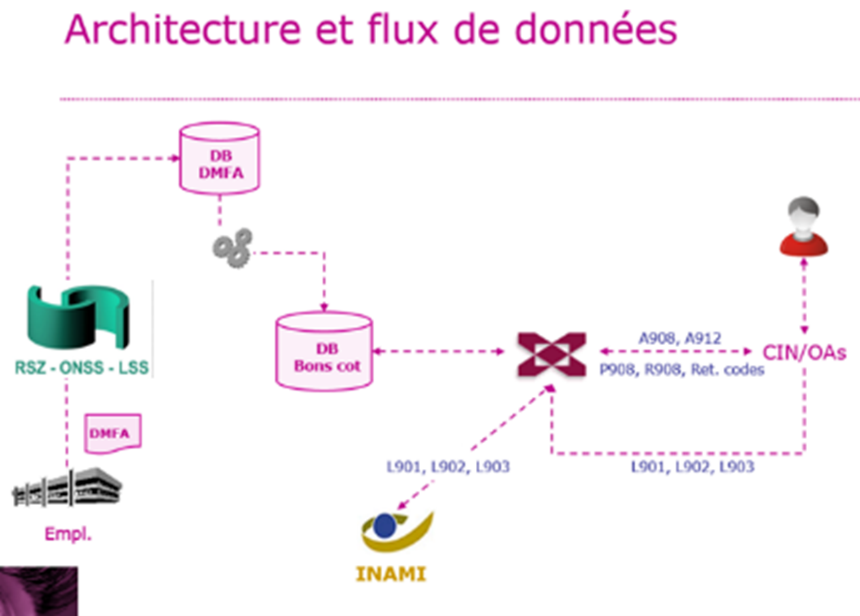 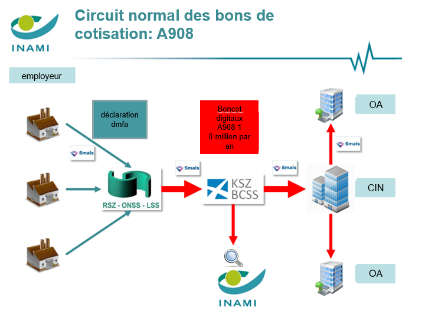 